Tytuł projektu: „Zawody techniczne - trafny wybór BIS” RPWP.08.03.01-30-0042/21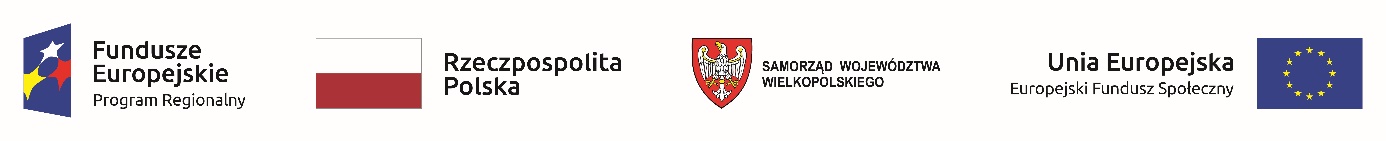 CEL PROJEKTU:Celem projektu jest poprawa zdolności do zatrudnienia 80 uczniów oraz 6 nauczycieli zawodu szkół i placówek kształcenia zawodowego - Technikum im. Świętego Józefa w Kaliszu, w szczególności poprzez podniesienie ich kwalifikacji zawodowych w ramach specjalistycznych szkoleń podnoszących kwalifikacje oraz kompetencje kluczowe w ramach doradztwa indywidualnego.Grupa docelowa:Grupy docelowe projektu, uczestnicy projektu: 1. Uczniowie szkół i placówek systemu oświaty prowadzących kształcenie zawodowe – 80 osób;2. Nauczyciele kształcenia zaw.- nauczyciele zawodu – 6 osóbKwota całkowita projektu:  396 064,63zł
Kwota dofinansowania:  356 458,16zł
OKRES REALIZACJI PROJEKTU: od 1 września 2022 roku do 30czerwca 2023 r.